INDICAÇÃO Nº 4345/2017Indica ao Poder Executivo Municipal a roçagem em torno da UBS “Dr. Joel Lincoln May Keese”, no bairro Jardim Vista Alegre.Excelentíssimo Senhor Prefeito Municipal, Nos termos do Art. 108 do Regimento Interno desta Casa de Leis, dirijo-me a Vossa Excelência para sugerir que, por intermédio do Setor competente, seja executada a roçagem em torno da UBS “Dr. Joel Lincoln May Keese”, no bairro Jardim Vista Alegre, neste município..Justificativa:Esta vereadora foi procurada por munícipes relatando a necessidade de manutenção no entorno da UBS, pois o mato alto propicia a proliferação de animais peçonhentos causando transtorno aos que ali trabalham e frequentam.Plenário “Dr. Tancredo Neves”, em 05 de maio de 2017.Germina Dottori- Vereadora PV -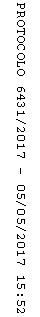 